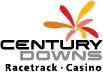 Ladies Night ContestDate: Saturday, October 28th at 9 p.m.EXECUTION – HOW IT WORKS:Names will be drawn for the giveaway of the grand prize: VIP Tickets to Shania Twain’s ConcertTickets include two reserved floor tickets November 11th, Queen of me VIP laminate, %50 merchandise voucher to be used in the Shania Twain online store, red carpet photo opportunity to commemorate your evening. The grand prize giveaway will take place on October 28th at 8:00 p.m. Century Downs staff will draw from all the hand ballots entered through previous Ladies Night events.Ballots from Saturday, October 28th will be included in the draw barrel and will be eligible to win.Guests are eligible to receive one ballot entry per Ladies Night event. If a guest has a total number of ballots of more than one, that will be permitted, so long as they entered the ballots at different Ladies Night events.The first ballot drawn from the draw barrel will win a $50 Sephora gift card. The second ballot pulled will win a $100 Sephora gift card. The third, and final ballot drawn from the draw barrel will win the VIP tickets to Shania Twain.Fill out your ballots on October 28 from 5:00pm to 8:59pm for your chance to win. Prizes must be accepted as awarded.VIP Tickets to Shania Twain concert on November 11.Runner up prizes of $100 & $50 Sephora Gift CardsRULES AND REGULATIONS:Customers must be present to win. No purchase necessaryCustomers are required to complete release forms prior to contest.You must be 18 years of age or older to participate. A valid government issued photo ID must be shown upon request to verify age, identity, and claim prize within allotted time frame.Drawings will be announced over the internal PA system. It is the responsibility of the participant to hear their name being called and respond in the allotted time.Publicity: Except where prohibited, participation in the Contest constitutes winner’s consent to Century Down’s use of winner’s name, likeness, voice, opinions, biographical information, and city of residence for promotional purposes in any media without further payment or consideration.